lMADONAS NOVADA PAŠVALDĪBA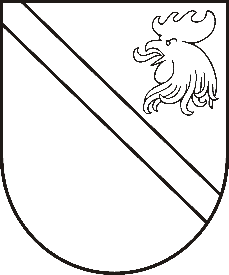 Reģ. Nr. 90000054572Saieta laukums 1, Madona, Madonas novads, LV-4801 t. 64860090, e-pasts: pasts@madona.lv ___________________________________________________________________________MADONAS NOVADA PAŠVALDĪBAS DOMESLĒMUMSMadonā2021.gada 16.februārī								             Nr.72									       (protokols Nr.4, 21.p.)Par finansējuma piešķiršanu mācību līdzekļu un mācību literatūras iegādei Kristiāna Dāvida pamatskolai 2021.gada I pusgadāMadonas novada pašvaldība izskatījusi Biedrības “Brāļu draudze” 09.01.2021. iesniegumu (reģistrēts Madonas novada pašvaldībā ar Nr.MNP/2.1.3.1/21/384) ar lūgumu piešķirt finansējumu no pašvaldības budžeta mācību līdzekļu un mācību literatūrai iegādei 2021.gada I pusgadam. Saskaņā ar VIIS datiem uz 01.09.2020. izglītības iestādē mācās 22 skolēni.Ņemot vērā 11.02.2021. Izglītības un jaunatnes lietu komitejas  un 16.02.2021. Finanšu un attīstības komitejas atzinumu, atklāti balsojot: PAR - 16 (Agris Lungevičs, Aleksandrs Šrubs, Andrejs Ceļapīters, Andris Dombrovskis, Andris Sakne, Antra Gotlaufa, Artūrs Čačka, Artūrs Grandāns, Gatis Teilis, Gunārs Ikaunieks, Inese Strode, Ivars Miķelsons, Kaspars Udrass, Rihards Saulītis, Valda Kļaviņa, Zigfrīds Gora), PRET – NAV, ATTURAS - NAV, Madonas novada pašvaldības dome NOLEMJ:Piešķirt finansējumu  220,00 apmērā mācību līdzekļu un mācību literatūras iegādei Kristiāna Dāvida pamatskolai 2021.gada I pusgadam no pašvaldības budžetā šim mērķim paredzētajiem līdzekļiem. Domes priekšsēdētājs						A.LungevičsSeržāne 26136230